Η τελική συναυλία των Συνόλων του Μουσικού Σχολείουαύριο Τρίτη στο Δημοτικό Θέατρο Λαμίας Ο Δήμος Λαμιέων και το Μουσικό Σχολείο συνδιοργανώνουν την καθιερωμένη τελική Συναυλία των Μουσικών Συνόλων που θα πραγματοποιηθεί αύριο Τρίτη 22 Μαΐου και ώρα 20.30 στο Δημοτικό Θέατρο Λαμίας.Η είσοδος για το κοινό θα είναι ελεύθερη.Από το Γραφείο Τύπου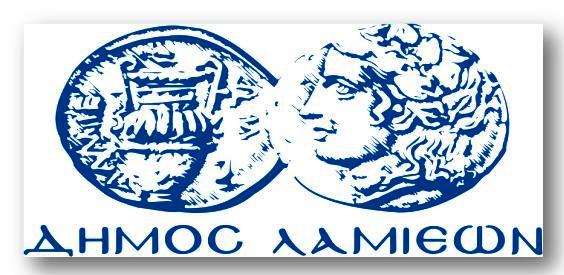 ΠΡΟΣ: ΜΜΕΔΗΜΟΣ ΛΑΜΙΕΩΝΓραφείου Τύπου& Επικοινωνίας                     Λαμία, 21/5/2018